Publicado en Barcelona el 08/06/2021 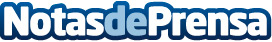 La interactividad del HbbTV impulsa las inversiones en redes de banda ancha​Estas son algunas de las conclusiones de las XXV Jornadas del Cable y la Banda Ancha en CatalunyaDatos de contacto:EDEON MARKETING SLComunicación · Diseño · Marketing931929647Nota de prensa publicada en: https://www.notasdeprensa.es/la-interactividad-del-hbbtv-impulsa-las Categorias: Finanzas Telecomunicaciones Televisión y Radio Cataluña Innovación Tecnológica http://www.notasdeprensa.es